Publicado en Barcelona el 09/04/2021 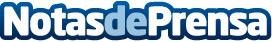 Nibble, una plataforma de crowdlending ideal para obtener altos ingresos pasivosNibble es una plataforma para invertir en préstamos concedidos solo por los prestamistas unidos bajo la marca Joymoney en Rusia y España. Nibble conoce bien el proceso de scoring realizado por Joymoney durante el cual se seleccionan los prestatarios y puede predecir cómo se comportarán los clientes de cada categoría de préstamo. Una de las razones por la cual no hay prestamistas externos en la plataforma es que Nibble no puede estar completamente seguro de su proceso de selección de préstamos para invertirDatos de contacto:Ivan SharafievCBO+34722503535Nota de prensa publicada en: https://www.notasdeprensa.es/nibble-una-plataforma-de-crowdlending-ideal_1 Categorias: Nacional Finanzas E-Commerce http://www.notasdeprensa.es